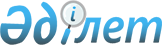 О созыве тридцать второй сессии Ассамблеи народа КазахстанаРаспоряжение Президента Республики Казахстан от 24 марта 2023 года № 20
      1. Созвать тридцать вторую сессию Ассамблеи народа Казахстана 26-27 апреля 2023 года в городе Астане во Дворце мира и согласия с повесткой дня "Справедливый Казахстан: единство, стабильность, развитие". 
      2. Правительству Республики Казахстан принять меры по организации проведения тридцать второй сессии Ассамблеи народа Казахстана.      
					© 2012. РГП на ПХВ «Институт законодательства и правовой информации Республики Казахстан» Министерства юстиции Республики Казахстан
				
      Президент   Республики Казахстан

К. Токаев 
